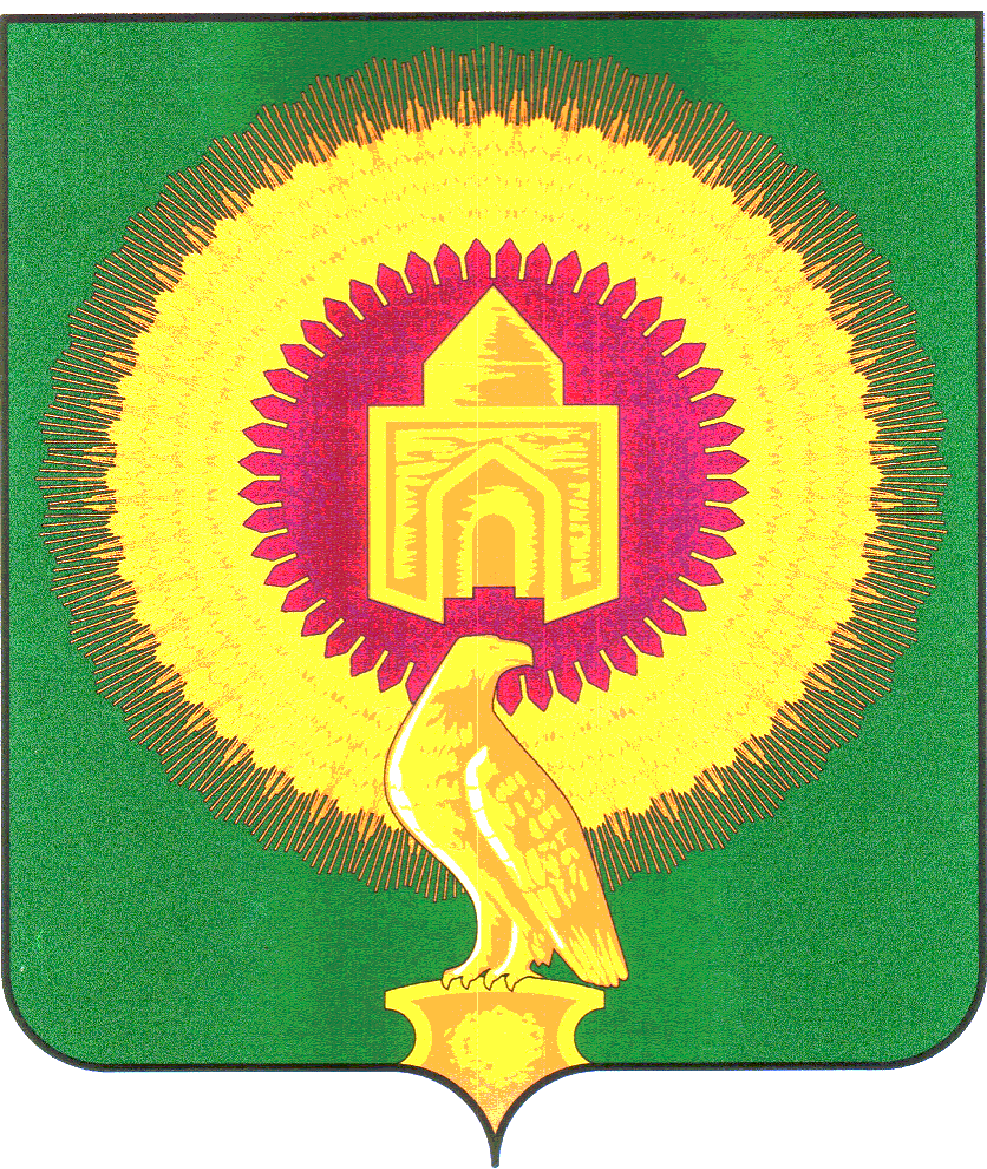 СОВЕТ ДЕПУТАТОВ КАТЕНИНСКОГО СЕЛЬСКОГО ПОСЕЛЕНИЯ ВАРНЕНСКОГО МУНИЦИПАЛЬНОГО РАЙОНАЧЕЛЯБИНСКОЙ ОБЛАСТИРЕШЕНИЕот 24 октября  2013 года №  20		с. КатениноО внесении изменений и дополненийв бюджет  Катенинского сельскогопоселения на 2013 годСовет депутатов Катенинского сельского поселенияРЕШАЕТ:Внести в бюджет  Катенинского сельского поселения на 2013 год, принятыйРешением Совета депутатов Катенинского сельского поселения от20 декабря 2012 года №19, с изменениями от 30 июня 2013 г. № 14,следующие изменения:в ст.1 nl пп1 прогнозируемый общий объем доходов бюджета Катенинскогосельского поселения слова "в сумме 3972,30 тыс. рублей" заменить "в сумме 6984,6 тыс.рублей", в том числе безвозмездные поступления от других бюджетов бюджетной системыРоссийской Федерации слова "в сумме 1848,7 тыс. рублей" заменить "в сумме 4361,0 тыс.рублей"в ст.1.п1 пп. 2 слова «в сумме 4076,3  тыс. руб.» заменить «в сумме 7088,6тыс.руб.»дополнить слова «направление поступлений из источников внутреннегофинансирования дефицита бюджета в сумме 	104,0	тыс. руб. на расходы бюджета, приложение 2 изложить в новой редакции (приложение 1 к настоящему решению);приложение 4 изложить в новой редакции (приложение 2 к настоящему решению);Настоящее Решение вступает в силу со дня его подписания и обнародования.Г лава Катенинского сельского поселения:                                                          В.М.НиколаевПриложение 2к  решению  «О бюджете Катенинского сельского поселения на 2013 годи на плановый период 2014 и 2015 годов»от 20 декабря 2012 г.№ 19Приложение 1От 24 октября 2013 года № 20Распределение бюджетных ассигнований по разделам и подразделам, целевым статьям и видам расходов классификации расходов бюджета   Катенинского сельского  поселенияЗа 9 месяцев  2013 года                                                                 (тыс. руб.)Приложение 4к  решению  «О бюджете Катенинского сельского поселения на 2013 годи на плановый период 2014 и 2015 годов»                                                                               от  20 декабря  2012 года № 19 Приложение № 2 От 24 октября 2013 года № 20Ведомственная структураРасходов Катенинского сельского поселения 2013 годЗа  9 месяцев(тыс. руб.)               НаименованиеКод функциональной классификацииКод функциональной классификацииКод функциональной классификацииКод функциональной классификации      Сумма      Сумма               НаименованиеРазделПодразделЦелеваястатьяВидрасхода      Сумма      СуммаОбщегосударственные вопросы01002170,002170,00Функционирование высшего должностного лица субъекта Российской Федерации и органа местного самоуправления0102406,2Руководство и управление в сфере установленных функций0102002 00 00406,2Глава муниципального образования0102002 03 00406,2Выполнение функций органами местного самоуправления0102002 03 00      500500406,2Функционирование Правительства Российской Федерации, высших органов исполнительной власти субъектов Российской Федерации, местных администраций01041093,6Руководство и управление в сфере установленных функций0104002 00 001093,6//Центральный аппарат0104002 04 001093,6Выполнение функций органами местного самоуправления0104002 04 005005001093,6Обеспечение деятельности финансовых, налоговых и таможенных органов и органов надзора0106551,7Руководство и управление в сфере установленных функций0106002 00 00551,7Центральный аппарат0106002 04 00551,7Выполнение функций органами местного самоуправления0106002 04 00500500551,7Другие общегосударственные вопросы0113118,5Оценка недвижимости, признания права регулирования отношений по государственной и муниципальной собственности01130900200500500118,5Национальная оборона020085,0Мобилизационная и вневойсковая подготовка020385,0Осуществление  первичного воинского учета на территориях, где  отсутствуют  военные комиссариаты0203001 36 0085,0Выполнение функций органами местного самоуправления0203001 36 0050050085,0Ликвидация последствий ЧС0321,9Ликвидация последствий ЧС и техногенных ситуаций030921,9Выполнение функций органами местного самоуправления0309795 00 2550050021,9Обеспечение первичных мер пожарной безопасности в границах населенных пунктов поселения. 0310508,5Обеспечение первичных мер пожарной безопасности03107950025508,5Выполнение функций органами местного самоуправления03107950025500500508,5Дорожное хозяйство0412,6Содержание,ремонт дорог040912,6Выполнение функций органами местного самоуправления0409600020050050012,6 Жилищно- коммунальное хозяйство и Благоустройство052812,90Выполнение функций органами местного самоуправления050107004000100102054,8Благоустройство0503637,9       Уличное освещение0503600 01 00495,1Выполнение функций органами местного самоуправления0503600 01 0050050024,4Выполнение функций органами местного самоуправления0503600 05 00500500118,4Выполнение функций органами местного самоуправления0505795000450050040,6Выполнение функций органами местного самоуправления0505795003550050079,6Культура и средства массовой информации08001377,7Культура 08011377,7Дворцы и дома культуры, другие учреждения культуры и средств массовой информации0801440 00 001349,9Уплата налога на имущество организаций, земельного и транспортного налога0801440 89 0025,0Выполнение функций казенными учреждениями0801440 89 0000100125,0Обеспечение деятельности (оказание услуг) подведомственных казенных учреждений за счет средств местного бюджета0801440 99 011324,9Выполнение функций казенными учреждениями0801440 99 010010011324,9Муниципальные целевые программы0801795000027,8МЦП « Повышения энергетической эффективности экономики Варненского муниципального района и сокращения энергетических издержек в бюджетном секторе на 2010-2020годы»0801795000627,8Выполнение функций казенными учреждениями0801795000600100127,8Физическая культура и спорт1100100,0Физическая культура и спорт1101100,0Муниципальные целевые программы11017950000100,0МЦП Развитие физической культуры и спорта в Варненском муниципальном районе на 2009-2012годы»11017950027100,0Выполнение функций органами местного самоуправления11017950027500500100,0ИТОГО:7088,6НаименованиеВедомствоКод ведомственной классификацииКод ведомственной классификацииКод ведомственной классификацииКод ведомственной классификацииСуммаНаименованиеВедомствоРазделПодразделЦелеваястатьяВидрасходаСуммаАдминистрация Катенинского сельского поселения8427088,6Функционирование высшего должностного лица субъекта Российской Федерации и органа местного самоуправления 8420102406,2Руководство и управление в сфере установленных функций8420102002 00 00406,2Глава муниципального образования8420102002 03 00406,2Выполнение функций органами местного самоуправления8420102002 03 00      500406,2Функционирование Правительства Российской Федерации, высших органов исполнительной власти субъектов Российской Федерации, местных администраций84201041093,6Руководство и управление в сфере установленных функций8420104002 00 001093,6Центральный аппарат8420104002 04 001093,6Выполнение функций органами местного самоуправления8420104002 04 005001093,6Обеспечение деятельности финансовых, налоговых и таможенных органов и органов надзора8420106551,7Руководство и управление в сфере установленных функций8420106002 00 00551,7Центральный аппарат8420106002 04 00551,7Выполнение функций органами местного самоуправления8420106002 04 00500551,7Другие общегосударственные вопросы8420113118,5Оценка недвижимости, признания права регулирования отношений по государственной и муниципальной собственности84201130900200118,5Выполнение функций органами местного самоуправления84201130900200500118,5Национальная оборона84202 0085,0Мобилизационная и вневойсковая подготовка842020385,0Руководство и управление в сфере установленных функций8420203001 00 0085,0Осуществление  первичного воинского учета на территориях, где  отсутствуют  военные комиссариаты8420203001 36 0085,0Выполнение функций органами местного самоуправления8420203001 36 0050085,0Ликвидация последствий ЧС8420321,9Ликвидация последствий ЧС и техногенных ситуаций    842030921,9Выполнение функций органами местного самоуправления8420309795 00 2550021,9Обеспечение первичных мер пожарной безопасности в границах населенных пунктов поселения. 8420310508,5Обеспечение первичных мер пожарной безопасности8420310795 00 25508,5Выполнение функций органами местного самоуправления8420310795 00 25500508,5Дорожное хозяйство8420412,6Содержание,ремонт дорог8420409600020012,6Выполнение функций органами местного самоуправления8420409600020050012,6Жилищно-коммунальное хозяйство84205002812,90Благоустройство8420503637,9Уличное освещение8420503600 01 00519,5Выполнение функций органами местного самоуправления8420503600 05 00500118,4Выполнение функций органами местного самоуправления8420505795003550079,6Выполнение функций органами местного самоуправления8420505795000450040,6Культура и средства массовой информации84208001377,7Культура 84208011377,7Дворцы и дома культуры, другие учреждения культуры и средств массовой информации8420801440 00 001349,9Обеспечение деятельности (оказание услуг) подведомственных  казенных учреждений за счет средств местного бюджета8420801440 99 011324,9Выполнение функций казенными учреждениями8420801440 89 0100125,0Муниципальные целевые программы8420801795000027,8МЦП « Повышения энергетической эффективности экономики Варненского муниципального района и сокращения энергетических издержек в бюджетном секторе на 2010-2020годы»8420801795000627,80Выполнение функций казенными учреждениями8420801795000600127,8Физическая культура и спорт8421100100,0Физическая культура и спорт8421101100,0Муниципальные целевые программы84211017950000100,0МЦП « Развитие физической культуры  и спорта в Варненском муниципальном районе на 2009-2012 годы»84211017950027100,0Выполнение функций органами местного самоуправления84211017950027100,0